20. oktobris – svētdiena, iebraukšana 10.00 Skatuves, skaņu, gaismu aparatūras regulēšana un noskaņošana14.00 – 17.00  reģistrācija Praulienas skolā un skaņu proves konkursa dalībniekiem rindas secībā 17.30 Jauno grupu konkurss PASAULES RITMI PRAULIENĀ18.30 Vakariņas 20.30  Konkursa PASAULES RITMI PRAULIENĀ izvērtēšana un apbalvošana21.00  Žūrijas locekļu koncerts – Matt Becker (GB) – vokāls un ģitāra; Phil Spalding (GB); – bass;                                                      Vilnis Strods – bungas; Sandris Sproģis - taustiņi  21. oktobris – pirmdiena10.00 – 12.00 darbs grupās12.00 SESIJAS ATKLĀŠANA, meistaru prezentācijas, kopējais foto14.00 Ingars  Viļums – basa un bungu funkcijas, stilistika, lielo skatuvju pieredze15.30 Matt Becker (GB) – vokāls un ģitāra17.00 Saules zālē meistarklase akust. ģitārām - Aivars Hermanis, Kaspars Zemītis un Mārcis Auziņš19.00 Rihards Lībietis un Anneli Arro – akustiskā ģitāra, perkusijas, vokāls19.45 Trio Tre – vokāls, ģitāra, vijole, kokle, perkusijas20.30 AG 3` akustisko ģitāru trio – Aivars Hermanis, Kaspars Zemītis un Mārcis Auziņš22. oktobris – otrdiena10.00 – 13.00 darbs grupās11.00 Jānis Bukovskis (Latvian blues band) - ģitāra un vokāls, blues14.00 Phil Spalding (GB); – basa pavadījumu Lielbritānijas kolekcija17.00 Very Cool People dalībnieku meistarklases grupās19.00 So Lucid Electric Feel – psychedelic BluesRock20.30 Very Cool People - massive injection of funk & soul combined with jazz, surf & klezmer23. oktobris – trešdiena10.00 – 13.00 darbs grupās14.00 atpūtas brauciens uz Aronas kalnu un Smeceres sila sporta bāzi... aktīva atpūta, ugunskurs, pirts21.00 Praulienas skolā  koncerts, diskusija - Inokentijs Mārpls24. oktobris – ceturtdiena10.00 - 13.00 darbs grupās11.00 Jānis Altmanis – efektu pedāļi un to manipulācijas14.00 darbs jauktajos sastāvos, individuālās nodarbības16.00 mēģinājumi uz Lielās skatuves19.00 Lavrix Band - blues, Texas shufle20.30 Pirmais Kurss - humorroks25. oktobris – piektdiena10.00 Ģenerālmēģinājumi16.00 NOSLĒGUMA KONCERTS - dalībnieki meistaru vadībā, kopdziesma.Koncerta viesis Valdis Atāls, konferansjē Māris Olte Atbalsta: KKF un VPR, Madonas novada pašvaldība, Praulienas pagasta pašvaldība,Draudzējas: Junge, Papīrs, Erante    Līdzīgi domā: Sound Factory; Rock Distribution Par mums runā: VTV; Re;TV; Radio 1, EHR, Stars...                Pieteikties dalībniekiem www.gitaristusesija.lv / zvanīt: 29411619 / Imants /                      Dienas kārtība: 8.30 mošanās; 9.00 brokastis; 9.30 dalībniekiem, meistariem un organizatoriem rīta info aplis; 10.00-13.00 nodarbības grupās;  13.00 pusdienas; 14.00 darbs jauktajos sastāvos; 16.00 individuālais laiks; 18.00 vakariņas; 19.–22.00 koncerti; 22.00 muzikāli, sportiskas nodarbes; 24.00 miedziņš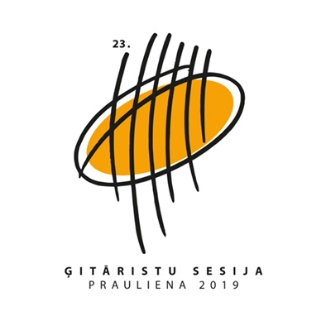 